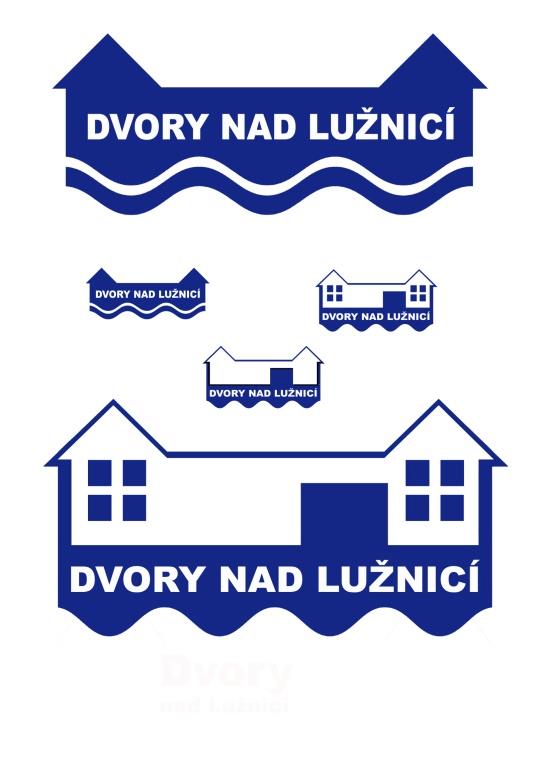 O b e c    D v o r y   n a d   L u ž n i c í                                                                 378 08 Dvory nad Lužnicí 63           IČO 00477001, DS uz2ayqx, e-mail: info@obecdvory.cz  tel. 384 784 055  Zápis   č. 12 ze zasedání Zastupitelstva obce Dvory nad Lužnicí dne 12. 12. 2019Místo konání	: 	Dvory nad Lužnicí – obecní úřadZačátek		:	17:30 hodin Zasedání řídil	:	Ing. Tomáš Trsek, starosta obcePřítomni	:	viz prezenční listinaOmluven	:	Neomluven	:	-Zapisovatel	:	Lenka MachováOvěřovatelé zápisu:	Mgr. Robert Adensam, Jakub Macho		Starosta přivítal přítomné a konstatoval, že je přítomna nadpoloviční většina členů  zastupitelstva.Zastupitelstvo je usnášeníschopné. Poté přítomné seznámil s programem.Oznámení o zasedání Zastupitelstva obce bylo zveřejněno na úřední i elektronické desce obecního úřadu dne 5. 12. 2019Program:1. Schválení rozpočtu 2020 2. Schválení střednědobého výhledu na rok 2021-20223. Schválení příspěvku na stravu pro zaměstnance4. Schválení – účelové smlouvy přerozdělení dotace z POV – pošta, obchod, hostinec5. Žádost o finanční dar Metha, z.ú. J. Hradec6. Žádost o finanční dar Prevent 99 z.ú. Strakonice7. Poplatek za vodné pro rok 20208. Zprávy finančního a kontrolního výboru9. Žádost o finanční dar na vánoční koncert10.Různé1. Rozpočet na rok 2019Zastupitelé schvalují rozpočet: Příjmy  5 773  tis. Kč     Výdaje  6 384 tis. KčRozpočet je navržen schodkový  - 611 tis. Kč, rozpočtové výdaje budou hrazeny z prostředků obce  předchozích let.Hlasování    7 pro 	0 zdržel se  	0 proti 2. Střednědobý výhled rozpočtu na období 2020-2021Zastupitelé schvalují střednědobý výhled rozpočtu na rok 2021 – 2022Hlasování 	7 pro 	0 zdržel se 	0 proti3. Příspěvek na stravuZastupitelstvo schvaluje příspěvek na stravu pro zaměstnance od 1. 1. 2020 ve výši 60 Kč za celý odpracovaný den.Hlasování 	7 pro 	0 zdržel se 	0 proti4. Schválení smlouvy o poskytnutí účelové dotace – pošta, obchod, hostinecZastupitelstvo obce schválilo účelové smlouvy – účelová dotace „Podpora služeb v obci“, a to pro provozovatele pošty, obchodu s potravinami a místního hostince v rámci podpory POV Jihočeského kraje.Hlasování       7 pro     0 proti   0 zdržel se5. Žádost o finanční dar Metha, z.ú. J. HradecZastupitelstvo obce neschválilo finanční dar pro společnost  Metha, z.ú. J. Hradec, která poskytuje ambulantní péči (alkohol, drogy, patologické hráčství).Hlasování        0 pro    5 proti    2 zdržel se6. Žádost o finanční dar Prevent 99 z. ú. StrakoniceZastupitelstvo obce neschválilo finanční dar pro společnost Prevent 99 z. ú. Strakonice, která poskytuje protidrogové služby na území Jihočeského kraje. Hlasování        0 pro    6 proti    1 zdržel se7. Poplatek za vodné pro rok 2020Zastupitelstvo schválilo poplatek za vodu pro rok 2020 ve výši 23Kč/m3Hlasování    6 pro    0 proti    1  držel se 8. Zprávy finančního a kontrolního výboruPředsedové komisí informovali o zprávě finančního a kontrolního výboru zastupitele obce. Došlo k zhodnocení roku 2019 a konstatování, že jednotlivé výbory neshledaly zásadní nedostatky. Zastupitelstvo obce schválilo obě zprávy. Hlasování    7 pro    0 proti    0  držel se 9.Žádost o finanční dar na vánoční koncertZastupitelstvo obce schválilo finanční dar na vánoční koncert v kostele ve Dvorech nad Lužnicí ve výši 4 900KčHlasování  7 pro       0 proti10. Různé- vánoční koncert v kostele  22. 12. 2019- inventura  11. 1. 2020- příští zastupitelstvo 16. 1. 2020U s n e s e n íze zasedání zastupitelstva obce Dvory nad Lužnicí  dne 12. 12. 201968.  ZO  schvaluje  rozpočet na rok 202069.  ZO  schvaluje  střednědobý výhled na rok 2021-202270.  ZO schvaluje příspěvek na stravu ve výši 60,- Kč za celý odpracovaný den pro zaměstnance obecního úřadu.71.  ZO schvaluje smlouvy o poskytnutí účelové dotace – Pošta, obchod, hostinec72.  ZO neschválilo finanční dar pro Metha, z.ú. J. Hradec73.  ZO neschválilo finanční dar pro Prevent 99 z.ú. Strakonice74.  ZO schválilo poplatek za vodné ve výši 23 Kč/m375.  ZO schválilo zprávy finančního a kontrolního výboru76.  ZO schválilo finanční dar vánoční koncert ve Dvorech nad LužnicíOvěřovatelé zápisu:                                                                                                    Jakub MachoMgr. Robert Adensam                                                                                                             Ing. Tomáš Trsek , starosta